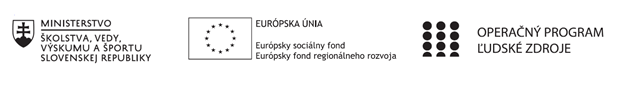 Správa o činnosti pedagogického klubu Príloha:Prezenčná listina zo stretnutia pedagogického klubuPríloha správy o činnosti pedagogického klubu              PREZENČNÁ LISTINAMiesto konania stretnutia: 	Obchodná akadémia, Polárna 1, 040 12 KošiceDátum konania stretnutia: 	22.09.2022Trvanie stretnutia: 		od  14.30 hod	do  17.30 hod	Zoznam účastníkov/členov pedagogického klubu:Prioritná osVzdelávanieŠpecifický cieľ1.2.1 Zvýšiť kvalitu odborného vzdelávania a prípravy reflektujúc potreby trhu prácePrijímateľObchodná akadémia, Polárna 1, 040 12 KošiceNázov projektuPolárka v praxiKód projektu  ITMS2014+NFP312010AGW2Názov pedagogického klubu Finančný klubDátum stretnutia  pedagogického klubu22. 09. 2022Miesto stretnutia  pedagogického klubuObchodná akadémia, Polárna 1, 040 12 KošiceMeno koordinátora pedagogického klubuMgr. Zuzana KurinciováOdkaz na webové sídlo zverejnenej správywww.polarka.skManažérske zhrnutie:Stretnutie sa venovalo odpisovému plánu dlhodobého majetku. Členovia sa zoznámili s teoretickými základmi problematiky, súčasnou legislatívou a analyzovali matematické operácie využívané pri odpise majetku.Kľúčové slová: účtovné odpisy, daňové odpisy, aplikovaná matematika, matematické operácieHlavné body, témy stretnutia, zhrnutie priebehu stretnutia:Hlavné body zasadnutiaorganizačné pokyny pre členov klubupredstavenie témy stretnutiadiskusiaTémy stretnutiaodpisový plán dlhodobého majetkuaplikovaná matematikapraktické využitie matematických operáciíZhrnutie priebehu stretnutiaV úvode sa členovia dohodli na stretnutiach v mesiaci september a október. Koordinátorka klubu zhrnula témy stretnutí.  V ďalšej časti stretnutia vyučujúci odborných predmetov predstavili a vysvetlili odpisový plán dlhodobého majetku. Následne v diskusii hovorili o praktickej aplikácii teórie v praxi. Spolu s učiteľmi matematiky rozobrali matematické operácie, ktoré sú využívané pri účtovných a daňových odpisoch. trhu.  Na záver sa členovia dohodli na príprave príkladov pre žiakov a vyučujúca anglického jazyka pripraví prehľad slovnej zásoby.Závery a odporúčania:                    Všetci členovia klubu prijali závery a odporúčania: pripraviť praktické príklady a slovnú zásobuVypracoval (meno, priezvisko)Mgr. Zuzana KurinciováDátum26.09.2022PodpisSchválil (meno, priezvisko)Mgr. Dagmar ŠipošováDátum27.09.2022PodpisPrioritná os:VzdelávanieŠpecifický cieľ:1.2.1 Zvýšiť kvalitu odborného vzdelávania a prípravy reflektujúc potreby trhu prácePrijímateľ:Obchodná akadémia, Polárna 1, 04012 KošiceNázov projektu:Polárka v praxiKód ITMS projektu:NFP312010AGW2Názov pedagogického klubu:Finančný klubč.Meno a priezviskoPodpisInštitúcia1.Ing. Ivona DrenčákováObchodná akadémia, Polárna 1, 040 12 Košice2.Ing. Soňa GéciováObchodná akadémia, Polárna 1, 040 12 Košice3.Mgr. Eva GregováObchodná akadémia, Polárna 1, 040 12 Košice4.Mgr. Zuzana KurinciováObchodná akadémia, Polárna 1, 040 12 Košice5. Mgr. Dagmar ŠipošováObchodná akadémia, Polárna 1, 040 12 Košice